Практическая работа №10Круговая  интерполяция на токарных станкахПлан работы студентов:1.Посмотреть видео: https://youtu.be/R7fJsZFHlKo2. Прочитать текст3.Ответить на вопросы (письменно). Цель работы: Цель практической работы – приобретение навыков разработки управляющих программ обработки на основе применения G-кодов (в соответствии со стандартами ISO)Круговая интерполяция - это согласованное движение механизмов по круговой траектории относительно двух осей. Она возможна в любой из трех координатных плоскостей XY, YZ, XZ. Для задания направления перемещения инструмента служат подготовительные функции – G02 движение по часовой стрелке или G03 движение против часовой стрелки. Для реализации круговой интерполяции СЧПУ требуется указание рабочей плоскости (G17-G19). Функции G02, G03 действует модально. Они отменяются друг другом или функциями G00 иG01При круговой интерполяции, кроме задания координат конечной точки дуги окружности под адресами X, Y, Z, необходимо под адресами I, J, K задать координаты положения центра окружности по соответствующим осям.Для плоскости XY - задаются адреса X, Y, I, JДля плоскости XZ - задаются адреса X, Z, I, KДля плоскости YZ - задаются адреса Y, Z, J, K.Предварительные установки G90/G91 абсолютного или составного размера действуют только для конечной точки окружности. Координаты центра I, J, K стандартно вводятся в составном размере относительно начальной точки окружности. Абсолютное указание центра относительно нулевой точки детали программируется покадрово с помощью адресов: I=AC(…), J=AC(…), K=AC(…).Если дуга программируется с центром, но без конечной точки, то получается полный круг. Направления вращения 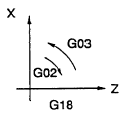 Установлено два направления вращения, по часовой стрелке и против часовой стрелки, если смотреть на координатную плоскость Z-X с положительного направления оси под прямым углом к плоскости в правосторонней прямоугольной системе координат. Конечные точкиКонечная точка дуги достигается в зависимости от выбора G90/G91. Центральные  точкиЦентр дуги выражается символами I или К, которые соответствуют значениям X и Z. Это значит, что I обозначает значение координаты X, а K – значение координаты Z центра дуги по отношению к начальной точке дуги.Возможно несколько способов программирования обработки окружности или дуги.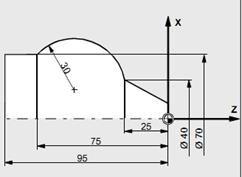 Рисунок 19 - Программирование круговой интерполяции (точение)N120 G00 X12 Z0N125 G01 X40 Z-25 F0.2N130 G03 X70 Z-75 I-3.335 K-29.25 (Координаты центра заданы относительно начальной точки)N135 G01 Z-95илиN120 G00 X12 Z0N125 G01 X40 Z-25 F0.2N130 G03 X70 Z-75 I=AC(33.33) K=AC(-54.25) (Координаты центра заданы нуля детали в абсолютной системе координат)N135 G01 Z-95Пример программирования токарной обработки (рис.19):N125 G1 X40 Z-25 F0.2N130 G3 X70 Z-75 CR=-30N135 G1 Z-95Полные круги (угол перемещения 360°) программируются не с помощью CR=, а через конечную точку окружности и параметры интерполяции.Контрольные вопросы:1.Назовите G-код для вращения по часовой стрелке и против часовой стрелки.2.Укажите назначение круговой интерполяции в мехобработке.3.Как записывается круговая интерполяция для стойки  Fanuc.Запишите G код для R50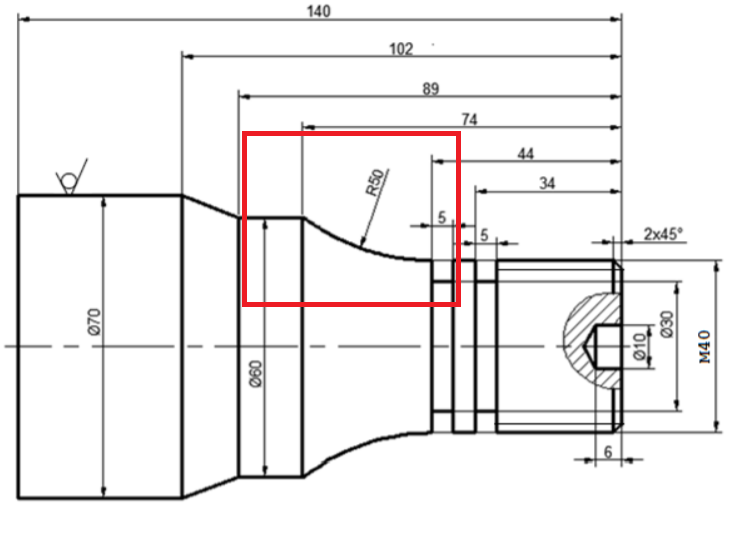 